 Brunch Cocktails Ginger Thyme Paloma $8Lunazul Blanco Tequila, Thyme, Ginger, Grapefruit, Topo Chico Fresno Mary $10Deep Eddy Vodka, Lime, Lemon, Fresno, House MixMichelada $8Beer of your choice and our House Bloody Mary MixSpice it up with Fresno pepper if you’d like. Sangria $7House made Sangria with Seasonal Fruits Bubble Brunch Mimosa $5/$18Champagne with your choice of Orange Juice or Grapefruit JuiceDay breaker Bromosa $7Day Break Honey+Milk Sugar Ale, Orange, topped with Bubbles Rose 75 $8Aviation Gin, Sparkling Rose, Hibiscus, Lemon,Tillery Bubble Bucket $30Comes with a split of each Chandon Sparkling Rose, Brut, and Prosecco 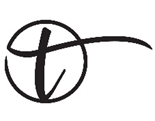 